Request for Refund Form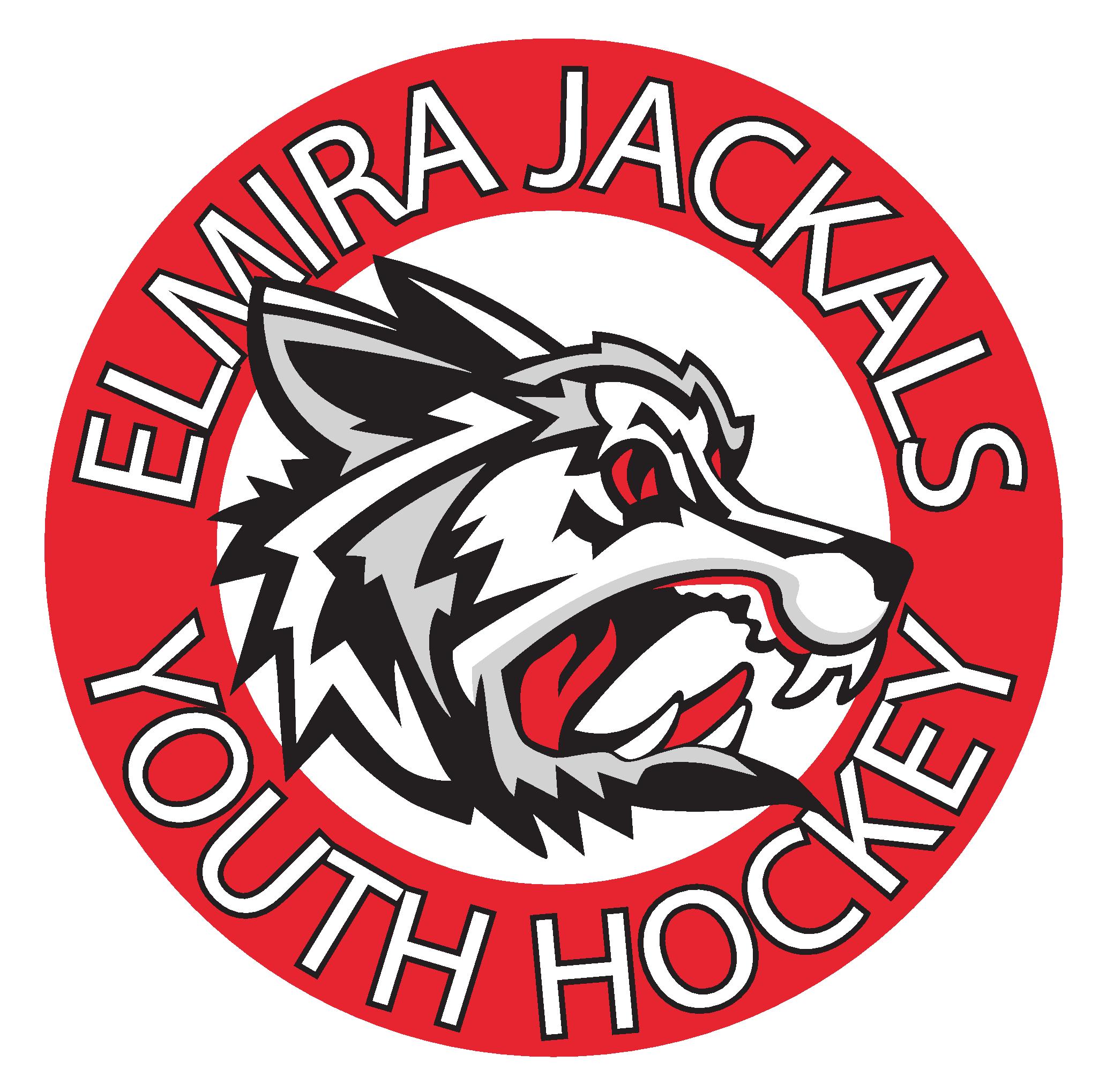 This form must be completed in full and submitted to the EJYH Treasurer. Refunds will only be considered under extraordinary circumstances and will require a simple majority approval by the EJYH Board of Directors. The maximum amount of refund that will ever be considered is 75% of the registration fee for requests submitted prior to November 1st and 50% of the registration fee for requests submitted prior to December 1st. Requests received after December 1st will not be considered.Player’s name: __________________________________________________________________Parent/guardian name: __________________________________________________________________Parent/guardian email: __________________________________________________________________Parent/guardian phone number: __________________________________________________________________Player’s current team: __________________________________________________________________Is player currently serving any suspensions or facing any disciplinary action? __________________________________________________________________Have you paid in full, registration and required fundraising, for the current season? __________________________________________________________________Reason you are requesting refund: ______________________________________________________________________________________________________________________________________________________________________________________________________________________________________________________________________________________________________________________________________________________________________________________________________________________________________________________________________________Your request will be considered by the EJYH Board of Directors and you will be notified as soon as a decision has been made. 